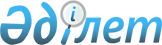 Об определении порядка и размера оказания социальной поддержки медицинским и фармацевтическим работникам, направленным для работы в сельскую местность Северо-Казахстанской области за счет бюджетных средств
					
			Утративший силу
			
			
		
					Решение Северо-Казахстанского областного маслихата от 30 июля 2018 года № 23/4. Зарегистрировано Департаментом юстиции Северо-Казахстанской области 23 августа 2018 года № 4877. Утратило силу решением Северо-Казахстанского областного маслихата от 7 октября 2020 года № 48/15
      Сноска. Утратило силу решением Северо-Казахстанского областного маслихата от 07.10.2020 № 48/15 (вводится в действие по истечении десяти календарных дней после дня его первого официального опубликования).
      В соответствии с подпунктом 2) пункта 1 статьи 9 Кодекса Республики Казахстан от 18 сентября 2009 года "О здоровье народа и системе здравоохранения", пунктом 4 статьи 7 Закона Республики Казахстан от 23 января 2001 года "О местном государственном управлении и самоуправлении в Республике Казахстан" Северо-Казахстанский областной маслихат РЕШИЛ:
      1. Определить порядок и размер социальной поддержки медицинским и фармацевтическим работникам, направленным для работы в сельскую местность Северо-Казахстанской области за счет бюджетных средств согласно приложению к настоящему решению.
      2. Коммунальному государственному учреждению "Аппарат Северо-Казахстанского областного маслихата" в установленном законодательством Республики Казахстан порядке обеспечить:
      1) государственную регистрацию настоящего решения в республиканском государственном учреждении "Департамент юстиции Северо-Казахстанской области Министерства юстиции Республики Казахстан";
      2) в течение десяти календарных дней со дня государственной регистрации настоящего решения направление его на казахском и русском языках в Северо-Казахстанский региональный центр правовой информации – филиал Республиканского государственного предприятия на праве хозяйственного ведения "Республиканский центр правовой информации" Министерства юстиции Республики Казахстан для официального опубликования и включения в Эталонный контрольный банк нормативных правовых актов Республики Казахстан в электронном виде;
      3) размещение настоящего решения на интернет-ресурсе Северо-Казахстанского областного маслихата после его официального опубликования.
      3. Настоящее решение вводится в действие после дня его первого официального опубликования и распространяется на правоотношения, возникшие с 1 января 2018 года. Порядок и размер оказания социальной поддержки медицинским и фармацевтическим работникам, направленным для работы в сельскую местность Северо-Казахстанской области за счет бюджетных средств 1. Общие положения
      1. Настоящий Порядок разработан на основании Кодекса Республики Казахстан от 18 сентября 2009 года "О здоровье народа и системе здравоохранения", Закона Республики Казахстан от 23 января 2001 года "О местном государственном управлении и самоуправлении в Республике Казахстан", определяет порядок и размер социальной поддержки медицинским и фармацевтическим работникам, направленным для работы в сельскую местность Северо-Казахстанской области за счет бюджетных средств.
      2. Медицинский работник, направленный для работы в сельскую местность (далее – работник) – физическое лицо, получившее высшее медицинское образование, имеющее соответствующий сертификат специалиста, направленный для работы в сельскую местность.
      3. Фармацевтический работник, направленный для работы в сельскую местность (далее – работник) – физическое лицо, получивший высшее фармацевтическое образование, имеющее соответствующий сертификат специалиста, направленный для работы в сельскую местность.
      4. Уполномоченный орган по оказанию социальной поддержки - Коммунальное государственное учреждение "Управление здравоохранения акимата Северо-Казахстанской области" (далее - уполномоченный орган).
      5. Работодатель - организация здравоохранения, финансируемая из соответствующего бюджета, заключившая трудовой договор с медицинским и фармацевтическим работником. 
      Сноска. Пункт 5 в редакции решения Северо-Казахстанского областного маслихата от 10.09.2018 № 24/10 (вводится в действие по истечении десяти календарных дней после дня его первого официального опубликования).

 2. Порядок и размер оказания социальной поддержки медицинским и фармацевтическим работникам
      6. Правом на получение социальной поддержки обладает работник, выполняющий трудовые обязанности первые пять лет со дня заключения трудового договора с работодателем.
      7. Работник для получения социальной поддержки предоставляет в уполномоченный орган копию удостоверения личности, копию диплома о высшем образовании, копию трудовой книжки, копию приказа о принятии на работу в государственную медицинскую организацию, фото 3х4 (2 штуки). 
      Сноска. Пункт 7 с изменением, внесенным решением Северо-Казахстанского областного маслихата от 08.07.2020 № 44/11 (вводится в действие по истечении десяти календарных дней после дня его первого официального опубликования).


      8. Социальная поддержка состоит из единовременной компенсации в размере 1 500 000 (один миллион пятьсот тысяч) тенге.
      9. Единовременная компенсация выплачивается после заключения трудового договора с работником путем перечисления на его лицевой счет, открытый в банке второго уровня на основании его заявления. Оказание социальной поддержки работнику осуществляется за счет средств областного бюджета.
      10. Уполномоченный орган в целях кадрового обеспечения организаций здравоохранения:
      1) ежегодно проводит анализ спроса на медицинские и фармацевтические кадры по отдельным специальностям для сельской местности;
      2) принимает заявление от работников и документы, подтверждающие их квалификацию, а также нуждаемость в жилье по месту работы;
      3) составляет список работников, нуждающихся в социальной поддержке;
      4) проводит разъяснительную работу по вопросам оказания социальной поддержки работникам, направляемым для работы в сельскую местность. 
      Сноска. Пункт 10 с изменением, внесенным решением Северо-Казахстанского областного маслихата от 10.09.2018 № 24/10 (вводится в действие по истечении десяти календарных дней после дня его первого официального опубликования).


      11. По направлению уполномоченного органа работодатель заключает трудовой договор с работником в соответствии с требованиями Трудового кодекса Республики Казахстан.
      12. В случае расторжения трудового договора с работником работодателю необходимо известить об этом уполномоченный орган не позднее 10 рабочих дней.
      13. Возврат ранее выплаченных денежных средств при досрочном расторжении трудовых отношений предусматриваются трудовым договором.
					© 2012. РГП на ПХВ «Институт законодательства и правовой информации Республики Казахстан» Министерства юстиции Республики Казахстан
				
      Председатель XXIІI сессии 
Северо-Казахстанского
 областного маслихата 

Р. Абдрахманова

      Секретарь 
Северо-Казахстанского 
областного маслихата 

В. Бубенко
Приложение к решению 
Северо-Казахстанского 
областного маслихата 
от 30 июля 2018 года № 23/4